ফরম-২০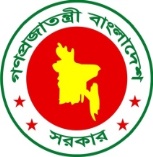 [বিধি 1৬ (৩) (দ) দ্রষ্টব্য] গণপ্রজাতন্ত্রী বাংলাদেশ সরকারবস্ত্র অধিদপ্তরকম্পোজিট বস্ত্রশিল্পের সনদের জন্য আবেদন ফরমআমি/আমরা এই মর্মে অঙ্গীকার করিতেছি যে, উপরে বর্ণিত তথ্যাবলি সত্য ও সঠিক। কোনো তথ্য অসত্য প্রমাণিত হইলে আইন অনুযায়ী যে শাস্তি আরোপ করা হইবে, তাহা মানিয়া লইতে বাধ্য থাকিব।        নাম:সীল স্বাক্ষর:তারিখ:					              পদবী:সংযুক্তি           বিঃ দ্রঃ আবেদনপত্রের সহিত সংযুক্ত ফটোকপিগুলি প্রতিষ্ঠানের ব্যবস্থাপনা পরিচালক বা ব্যবস্থাপনা অংশীদার বা স্বত্বাধিকারী বা ক্ষমতাপ্রাপ্ত  কর্তৃপক্ষ কর্তৃক সত্যায়িত হইতে হইবে। এবং ব্যাংক সংশ্লিষ্ঠ সকল কাগজপএ ব্যাংক কর্তৃপক্ষ কর্তৃক সত্যায়িত হইতে হইবে।১.শিল্প প্রতিষ্ঠানের নাম: শিল্প প্রতিষ্ঠানের নাম: শিল্প প্রতিষ্ঠানের নাম: শিল্প প্রতিষ্ঠানের নাম: শিল্প প্রতিষ্ঠানের নাম: শিল্প প্রতিষ্ঠানের নাম: শিল্প প্রতিষ্ঠানের নাম: শিল্প প্রতিষ্ঠানের নাম: শিল্প প্রতিষ্ঠানের নাম: শিল্প প্রতিষ্ঠানের নাম: শিল্প প্রতিষ্ঠানের নাম: শিল্প প্রতিষ্ঠানের নাম: শিল্প প্রতিষ্ঠানের নাম: শিল্প প্রতিষ্ঠানের নাম: শিল্প প্রতিষ্ঠানের নাম: শিল্প প্রতিষ্ঠানের নাম: শিল্প প্রতিষ্ঠানের নাম: ২.ঠিকানা (ক) অফিস: বাড়ী/প্লট/হোল্ডিং নং- ঠিকানা (ক) অফিস: বাড়ী/প্লট/হোল্ডিং নং- ঠিকানা (ক) অফিস: বাড়ী/প্লট/হোল্ডিং নং- ঠিকানা (ক) অফিস: বাড়ী/প্লট/হোল্ডিং নং- ঠিকানা (ক) অফিস: বাড়ী/প্লট/হোল্ডিং নং- ঠিকানা (ক) অফিস: বাড়ী/প্লট/হোল্ডিং নং- ঠিকানা (ক) অফিস: বাড়ী/প্লট/হোল্ডিং নং- ঠিকানা (ক) অফিস: বাড়ী/প্লট/হোল্ডিং নং- ঠিকানা (ক) অফিস: বাড়ী/প্লট/হোল্ডিং নং- ঠিকানা (ক) অফিস: বাড়ী/প্লট/হোল্ডিং নং- ঠিকানা (ক) অফিস: বাড়ী/প্লট/হোল্ডিং নং- ঠিকানা (ক) অফিস: বাড়ী/প্লট/হোল্ডিং নং- ঠিকানা (ক) অফিস: বাড়ী/প্লট/হোল্ডিং নং- ঠিকানা (ক) অফিস: বাড়ী/প্লট/হোল্ডিং নং- ঠিকানা (ক) অফিস: বাড়ী/প্লট/হোল্ডিং নং- ঠিকানা (ক) অফিস: বাড়ী/প্লট/হোল্ডিং নং- ঠিকানা (ক) অফিস: বাড়ী/প্লট/হোল্ডিং নং- গ্রাম/সড়ক নং/ এলাকা: গ্রাম/সড়ক নং/ এলাকা: গ্রাম/সড়ক নং/ এলাকা: গ্রাম/সড়ক নং/ এলাকা: গ্রাম/সড়ক নং/ এলাকা: গ্রাম/সড়ক নং/ এলাকা: গ্রাম/সড়ক নং/ এলাকা: গ্রাম/সড়ক নং/ এলাকা: গ্রাম/সড়ক নং/ এলাকা: গ্রাম/সড়ক নং/ এলাকা: গ্রাম/সড়ক নং/ এলাকা: গ্রাম/সড়ক নং/ এলাকা: গ্রাম/সড়ক নং/ এলাকা: গ্রাম/সড়ক নং/ এলাকা: গ্রাম/সড়ক নং/ এলাকা: গ্রাম/সড়ক নং/ এলাকা: গ্রাম/সড়ক নং/ এলাকা: থানা/উপজেলা: থানা/উপজেলা: থানা/উপজেলা: থানা/উপজেলা: থানা/উপজেলা: থানা/উপজেলা: থানা/উপজেলা: থানা/উপজেলা: শহর/জেলা: শহর/জেলা: শহর/জেলা: শহর/জেলা: শহর/জেলা: শহর/জেলা: শহর/জেলা: শহর/জেলা: শহর/জেলা: ফোন: ফোন: ফ্যাক্স:ফ্যাক্স:ফ্যাক্স:ফ্যাক্স:ফ্যাক্স:ফ্যাক্স:ফ্যাক্স:ফ্যাক্স:ফ্যাক্স:ফ্যাক্স:ই-মেইল:ই-মেইল:ই-মেইল:ই-মেইল:ই-মেইল:(খ) কারখানা: বাড়ী/প্লট/হোল্ডিং নং- (খ) কারখানা: বাড়ী/প্লট/হোল্ডিং নং- (খ) কারখানা: বাড়ী/প্লট/হোল্ডিং নং- (খ) কারখানা: বাড়ী/প্লট/হোল্ডিং নং- (খ) কারখানা: বাড়ী/প্লট/হোল্ডিং নং- (খ) কারখানা: বাড়ী/প্লট/হোল্ডিং নং- (খ) কারখানা: বাড়ী/প্লট/হোল্ডিং নং- (খ) কারখানা: বাড়ী/প্লট/হোল্ডিং নং- (খ) কারখানা: বাড়ী/প্লট/হোল্ডিং নং- (খ) কারখানা: বাড়ী/প্লট/হোল্ডিং নং- (খ) কারখানা: বাড়ী/প্লট/হোল্ডিং নং- (খ) কারখানা: বাড়ী/প্লট/হোল্ডিং নং- (খ) কারখানা: বাড়ী/প্লট/হোল্ডিং নং- (খ) কারখানা: বাড়ী/প্লট/হোল্ডিং নং- (খ) কারখানা: বাড়ী/প্লট/হোল্ডিং নং- (খ) কারখানা: বাড়ী/প্লট/হোল্ডিং নং- (খ) কারখানা: বাড়ী/প্লট/হোল্ডিং নং- গ্রাম/সড়ক নং/এলাকা: গ্রাম/সড়ক নং/এলাকা: গ্রাম/সড়ক নং/এলাকা: গ্রাম/সড়ক নং/এলাকা: গ্রাম/সড়ক নং/এলাকা: গ্রাম/সড়ক নং/এলাকা: গ্রাম/সড়ক নং/এলাকা: গ্রাম/সড়ক নং/এলাকা: গ্রাম/সড়ক নং/এলাকা: গ্রাম/সড়ক নং/এলাকা: গ্রাম/সড়ক নং/এলাকা: গ্রাম/সড়ক নং/এলাকা: গ্রাম/সড়ক নং/এলাকা: গ্রাম/সড়ক নং/এলাকা: গ্রাম/সড়ক নং/এলাকা: গ্রাম/সড়ক নং/এলাকা: গ্রাম/সড়ক নং/এলাকা: থানা/উপজেলা: থানা/উপজেলা: থানা/উপজেলা: থানা/উপজেলা: থানা/উপজেলা: থানা/উপজেলা: থানা/উপজেলা: থানা/উপজেলা: থানা/উপজেলা: শহর/জেলা: শহর/জেলা: শহর/জেলা: শহর/জেলা: শহর/জেলা: শহর/জেলা: শহর/জেলা: শহর/জেলা: ফোন: ফোন: ফোন: ফ্যাক্স:ফ্যাক্স:ফ্যাক্স:ফ্যাক্স:ফ্যাক্স:ফ্যাক্স:ফ্যাক্স:ফ্যাক্স:ফ্যাক্স:ফ্যাক্স:ই-মেইল: ই-মেইল: ই-মেইল: ই-মেইল: ৩.ব্যবস্থাপনা পরিচালক/ব্যবস্থাপনা অংশীদারি/স্বত্বাধিকারীর বিবরণ (প্রয়োজনে প্রতিষ্ঠানের প্যাডে পৃথকভাবে করিতে হইবে)  নাম:পদবী:এনআইডি: ফোন:                            মোবাইল নম্বর: ই মেইল :ব্যবস্থাপনা পরিচালক/ব্যবস্থাপনা অংশীদারি/স্বত্বাধিকারীর বিবরণ (প্রয়োজনে প্রতিষ্ঠানের প্যাডে পৃথকভাবে করিতে হইবে)  নাম:পদবী:এনআইডি: ফোন:                            মোবাইল নম্বর: ই মেইল :ব্যবস্থাপনা পরিচালক/ব্যবস্থাপনা অংশীদারি/স্বত্বাধিকারীর বিবরণ (প্রয়োজনে প্রতিষ্ঠানের প্যাডে পৃথকভাবে করিতে হইবে)  নাম:পদবী:এনআইডি: ফোন:                            মোবাইল নম্বর: ই মেইল :ব্যবস্থাপনা পরিচালক/ব্যবস্থাপনা অংশীদারি/স্বত্বাধিকারীর বিবরণ (প্রয়োজনে প্রতিষ্ঠানের প্যাডে পৃথকভাবে করিতে হইবে)  নাম:পদবী:এনআইডি: ফোন:                            মোবাইল নম্বর: ই মেইল :ব্যবস্থাপনা পরিচালক/ব্যবস্থাপনা অংশীদারি/স্বত্বাধিকারীর বিবরণ (প্রয়োজনে প্রতিষ্ঠানের প্যাডে পৃথকভাবে করিতে হইবে)  নাম:পদবী:এনআইডি: ফোন:                            মোবাইল নম্বর: ই মেইল :ব্যবস্থাপনা পরিচালক/ব্যবস্থাপনা অংশীদারি/স্বত্বাধিকারীর বিবরণ (প্রয়োজনে প্রতিষ্ঠানের প্যাডে পৃথকভাবে করিতে হইবে)  নাম:পদবী:এনআইডি: ফোন:                            মোবাইল নম্বর: ই মেইল :ব্যবস্থাপনা পরিচালক/ব্যবস্থাপনা অংশীদারি/স্বত্বাধিকারীর বিবরণ (প্রয়োজনে প্রতিষ্ঠানের প্যাডে পৃথকভাবে করিতে হইবে)  নাম:পদবী:এনআইডি: ফোন:                            মোবাইল নম্বর: ই মেইল :ব্যবস্থাপনা পরিচালক/ব্যবস্থাপনা অংশীদারি/স্বত্বাধিকারীর বিবরণ (প্রয়োজনে প্রতিষ্ঠানের প্যাডে পৃথকভাবে করিতে হইবে)  নাম:পদবী:এনআইডি: ফোন:                            মোবাইল নম্বর: ই মেইল :ব্যবস্থাপনা পরিচালক/ব্যবস্থাপনা অংশীদারি/স্বত্বাধিকারীর বিবরণ (প্রয়োজনে প্রতিষ্ঠানের প্যাডে পৃথকভাবে করিতে হইবে)  নাম:পদবী:এনআইডি: ফোন:                            মোবাইল নম্বর: ই মেইল :ব্যবস্থাপনা পরিচালক/ব্যবস্থাপনা অংশীদারি/স্বত্বাধিকারীর বিবরণ (প্রয়োজনে প্রতিষ্ঠানের প্যাডে পৃথকভাবে করিতে হইবে)  নাম:পদবী:এনআইডি: ফোন:                            মোবাইল নম্বর: ই মেইল :ব্যবস্থাপনা পরিচালক/ব্যবস্থাপনা অংশীদারি/স্বত্বাধিকারীর বিবরণ (প্রয়োজনে প্রতিষ্ঠানের প্যাডে পৃথকভাবে করিতে হইবে)  নাম:পদবী:এনআইডি: ফোন:                            মোবাইল নম্বর: ই মেইল :ব্যবস্থাপনা পরিচালক/ব্যবস্থাপনা অংশীদারি/স্বত্বাধিকারীর বিবরণ (প্রয়োজনে প্রতিষ্ঠানের প্যাডে পৃথকভাবে করিতে হইবে)  নাম:পদবী:এনআইডি: ফোন:                            মোবাইল নম্বর: ই মেইল :ব্যবস্থাপনা পরিচালক/ব্যবস্থাপনা অংশীদারি/স্বত্বাধিকারীর বিবরণ (প্রয়োজনে প্রতিষ্ঠানের প্যাডে পৃথকভাবে করিতে হইবে)  নাম:পদবী:এনআইডি: ফোন:                            মোবাইল নম্বর: ই মেইল :ব্যবস্থাপনা পরিচালক/ব্যবস্থাপনা অংশীদারি/স্বত্বাধিকারীর বিবরণ (প্রয়োজনে প্রতিষ্ঠানের প্যাডে পৃথকভাবে করিতে হইবে)  নাম:পদবী:এনআইডি: ফোন:                            মোবাইল নম্বর: ই মেইল :ব্যবস্থাপনা পরিচালক/ব্যবস্থাপনা অংশীদারি/স্বত্বাধিকারীর বিবরণ (প্রয়োজনে প্রতিষ্ঠানের প্যাডে পৃথকভাবে করিতে হইবে)  নাম:পদবী:এনআইডি: ফোন:                            মোবাইল নম্বর: ই মেইল :ব্যবস্থাপনা পরিচালক/ব্যবস্থাপনা অংশীদারি/স্বত্বাধিকারীর বিবরণ (প্রয়োজনে প্রতিষ্ঠানের প্যাডে পৃথকভাবে করিতে হইবে)  নাম:পদবী:এনআইডি: ফোন:                            মোবাইল নম্বর: ই মেইল :ব্যবস্থাপনা পরিচালক/ব্যবস্থাপনা অংশীদারি/স্বত্বাধিকারীর বিবরণ (প্রয়োজনে প্রতিষ্ঠানের প্যাডে পৃথকভাবে করিতে হইবে)  নাম:পদবী:এনআইডি: ফোন:                            মোবাইল নম্বর: ই মেইল :4. নিবন্ধন সনদের নম্বর ও তারিখ: নিবন্ধন সনদের নম্বর ও তারিখ: নিবন্ধন সনদের নম্বর ও তারিখ: নিবন্ধন সনদের নম্বর ও তারিখ: নিবন্ধন সনদের নম্বর ও তারিখ: নিবন্ধন সনদের নম্বর ও তারিখ: নিবন্ধন সনদের নম্বর ও তারিখ: নিবন্ধন সনদের নম্বর ও তারিখ: নিবন্ধন সনদের নম্বর ও তারিখ: নিবন্ধন সনদের নম্বর ও তারিখ: নিবন্ধন সনদের নম্বর ও তারিখ: নিবন্ধন সনদের নম্বর ও তারিখ: নিবন্ধন সনদের নম্বর ও তারিখ: নিবন্ধন সনদের নম্বর ও তারিখ: নিবন্ধন সনদের নম্বর ও তারিখ: নিবন্ধন সনদের নম্বর ও তারিখ: নিবন্ধন সনদের নম্বর ও তারিখ:5.শিল্প উপখাত:শিল্প উপখাত:শিল্প উপখাত:শিল্প উপখাত:শিল্প উপখাত:শিল্প উপখাত:শিল্প উপখাত:শিল্প উপখাত:শিল্প উপখাত:শিল্প উপখাত:শিল্প উপখাত:শিল্প উপখাত:শিল্প উপখাত:শিল্প উপখাত:শিল্প উপখাত:শিল্প উপখাত:শিল্প উপখাত:6.বার্ষিক উৎপাদন ক্ষমতা: বার্ষিক উৎপাদন ক্ষমতা: বার্ষিক উৎপাদন ক্ষমতা: বার্ষিক উৎপাদন ক্ষমতা: বার্ষিক উৎপাদন ক্ষমতা: বার্ষিক উৎপাদন ক্ষমতা: বার্ষিক উৎপাদন ক্ষমতা: বার্ষিক উৎপাদন ক্ষমতা: বার্ষিক উৎপাদন ক্ষমতা: বার্ষিক উৎপাদন ক্ষমতা: বার্ষিক উৎপাদন ক্ষমতা: বার্ষিক উৎপাদন ক্ষমতা: বার্ষিক উৎপাদন ক্ষমতা: বার্ষিক উৎপাদন ক্ষমতা: বার্ষিক উৎপাদন ক্ষমতা: বার্ষিক উৎপাদন ক্ষমতা: বার্ষিক উৎপাদন ক্ষমতা: 6.উৎপাদিত পণ্যের বিবরণউৎপাদিত পণ্যের বিবরণউৎপাদিত পণ্যের বিবরণউৎপাদিত পণ্যের বিবরণউৎপাদিত পণ্যের বিবরণউৎপাদিত পণ্যের বিবরণউৎপাদিত পণ্যের বিবরণপরিমাণ পরিমাণ পরিমাণ পরিমাণ পরিমাণ পরিমাণ পরিমাণ পরিমাণ আনুমানিক মূল্য (মিলিয়ন টাকায়) আনুমানিক মূল্য (মিলিয়ন টাকায়) 6.6.6.6.7বাণিজ্যিক উৎপাদন শুরুর তারিখ:বাণিজ্যিক উৎপাদন শুরুর তারিখ:বাণিজ্যিক উৎপাদন শুরুর তারিখ:বাণিজ্যিক উৎপাদন শুরুর তারিখ:বাণিজ্যিক উৎপাদন শুরুর তারিখ:বাণিজ্যিক উৎপাদন শুরুর তারিখ:বাণিজ্যিক উৎপাদন শুরুর তারিখ:বাণিজ্যিক উৎপাদন শুরুর তারিখ:বাণিজ্যিক উৎপাদন শুরুর তারিখ:বাণিজ্যিক উৎপাদন শুরুর তারিখ:বাণিজ্যিক উৎপাদন শুরুর তারিখ:বাণিজ্যিক উৎপাদন শুরুর তারিখ:বাণিজ্যিক উৎপাদন শুরুর তারিখ:বাণিজ্যিক উৎপাদন শুরুর তারিখ:বাণিজ্যিক উৎপাদন শুরুর তারিখ:বাণিজ্যিক উৎপাদন শুরুর তারিখ:বাণিজ্যিক উৎপাদন শুরুর তারিখ:8বিনিয়োগের বিবরণবিনিয়োগের বিবরণবিনিয়োগের বিবরণবিনিয়োগের বিবরণবিনিয়োগের বিবরণবিনিয়োগের বিবরণস্থানীয় মুদ্রায় (মি: টা:)স্থানীয় মুদ্রায় (মি: টা:)স্থানীয় মুদ্রায় (মি: টা:)স্থানীয় মুদ্রায় (মি: টা:)স্থানীয় মুদ্রায় (মি: টা:)বৈদেশিক মুদ্রায় (মি: টা:)বৈদেশিক মুদ্রায় (মি: টা:)বৈদেশিক মুদ্রায় (মি: টা:)বৈদেশিক মুদ্রায় (মি: টা:)বৈদেশিক মুদ্রায় (মি: টা:)মোট মূল্য (মি: টা:)8(ক) স্থায়ী বিনিয়োগ:(ক) স্থায়ী বিনিয়োগ:(ক) স্থায়ী বিনিয়োগ:(ক) স্থায়ী বিনিয়োগ:(ক) স্থায়ী বিনিয়োগ:(ক) স্থায়ী বিনিয়োগ:8      (১) ভূমি      (১) ভূমি      (১) ভূমি      (১) ভূমি      (১) ভূমি      (১) ভূমি8      (২) ভবন/শেড      (২) ভবন/শেড      (২) ভবন/শেড      (২) ভবন/শেড      (২) ভবন/শেড      (২) ভবন/শেড8      (৩) যন্ত্রপাতি ও সরঞ্জামাদি      (৩) যন্ত্রপাতি ও সরঞ্জামাদি      (৩) যন্ত্রপাতি ও সরঞ্জামাদি      (৩) যন্ত্রপাতি ও সরঞ্জামাদি      (৩) যন্ত্রপাতি ও সরঞ্জামাদি      (৩) যন্ত্রপাতি ও সরঞ্জামাদি8      (৪) অন্যান্য      (৪) অন্যান্য      (৪) অন্যান্য      (৪) অন্যান্য      (৪) অন্যান্য      (৪) অন্যান্য8(খ) চলতি মূলধনঃ(খ) চলতি মূলধনঃ(খ) চলতি মূলধনঃ(খ) চলতি মূলধনঃ(খ) চলতি মূলধনঃ(খ) চলতি মূলধনঃ8(ক+খ) সর্বমোট টাকা (মিলিয়ন) =(ক+খ) সর্বমোট টাকা (মিলিয়ন) =(ক+খ) সর্বমোট টাকা (মিলিয়ন) =(ক+খ) সর্বমোট টাকা (মিলিয়ন) =(ক+খ) সর্বমোট টাকা (মিলিয়ন) =(ক+খ) সর্বমোট টাকা (মিলিয়ন) =8মার্কিন ডলারে (মিলিয়ন) =মার্কিন ডলারে (মিলিয়ন) =মার্কিন ডলারে (মিলিয়ন) =মার্কিন ডলারে (মিলিয়ন) =মার্কিন ডলারে (মিলিয়ন) =মার্কিন ডলারে (মিলিয়ন) =9বিনিয়োগের উৎস:                                                                                                               (মিলিয়ন টাকায়)বিনিয়োগের উৎস:                                                                                                               (মিলিয়ন টাকায়)বিনিয়োগের উৎস:                                                                                                               (মিলিয়ন টাকায়)বিনিয়োগের উৎস:                                                                                                               (মিলিয়ন টাকায়)বিনিয়োগের উৎস:                                                                                                               (মিলিয়ন টাকায়)বিনিয়োগের উৎস:                                                                                                               (মিলিয়ন টাকায়)বিনিয়োগের উৎস:                                                                                                               (মিলিয়ন টাকায়)বিনিয়োগের উৎস:                                                                                                               (মিলিয়ন টাকায়)বিনিয়োগের উৎস:                                                                                                               (মিলিয়ন টাকায়)বিনিয়োগের উৎস:                                                                                                               (মিলিয়ন টাকায়)বিনিয়োগের উৎস:                                                                                                               (মিলিয়ন টাকায়)বিনিয়োগের উৎস:                                                                                                               (মিলিয়ন টাকায়)বিনিয়োগের উৎস:                                                                                                               (মিলিয়ন টাকায়)বিনিয়োগের উৎস:                                                                                                               (মিলিয়ন টাকায়)বিনিয়োগের উৎস:                                                                                                               (মিলিয়ন টাকায়)বিনিয়োগের উৎস:                                                                                                               (মিলিয়ন টাকায়)বিনিয়োগের উৎস:                                                                                                               (মিলিয়ন টাকায়)9স্থানীয় মুদ্রায় (মি: টা:)স্থানীয় মুদ্রায় (মি: টা:)স্থানীয় মুদ্রায় (মি: টা:)স্থানীয় মুদ্রায় (মি: টা:)বৈদেশিক মুদ্রায় (মি: টা:)বৈদেশিক মুদ্রায় (মি: টা:)বৈদেশিক মুদ্রায় (মি: টা:)মোট (মি: টা:)মোট (মি: টা:)মোট (মি: টা:)মোট (মি: টা:)মোট (মি: টা:)মোট (মি: টা:)ঋণ প্রদানকারী সংস্থা ও দেশের নাম (যদি থাকে)ঋণ প্রদানকারী সংস্থা ও দেশের নাম (যদি থাকে)ঋণ প্রদানকারী সংস্থা ও দেশের নাম (যদি থাকে)9(ক) উদ্যোক্তার সমমূলধন9(খ) স্থানীয় ঋণ9(গ) বৈদেশিক ঋণ9(ক+খ+গ) মোট =10যন্ত্রপাতি ও সরঞ্জামাদির বিবরণঃ (পৃথক লেটার হেড/ প্যাডে স্থানীয়ভাবে সংগৃহীত, আমদানিকৃত সরঞ্জামাদির সংখ্যা ও মূল্যসহ ৩ সেট সংযুক্ত করিতে হইবে):যন্ত্রপাতি ও সরঞ্জামাদির বিবরণঃ (পৃথক লেটার হেড/ প্যাডে স্থানীয়ভাবে সংগৃহীত, আমদানিকৃত সরঞ্জামাদির সংখ্যা ও মূল্যসহ ৩ সেট সংযুক্ত করিতে হইবে):যন্ত্রপাতি ও সরঞ্জামাদির বিবরণঃ (পৃথক লেটার হেড/ প্যাডে স্থানীয়ভাবে সংগৃহীত, আমদানিকৃত সরঞ্জামাদির সংখ্যা ও মূল্যসহ ৩ সেট সংযুক্ত করিতে হইবে):যন্ত্রপাতি ও সরঞ্জামাদির বিবরণঃ (পৃথক লেটার হেড/ প্যাডে স্থানীয়ভাবে সংগৃহীত, আমদানিকৃত সরঞ্জামাদির সংখ্যা ও মূল্যসহ ৩ সেট সংযুক্ত করিতে হইবে):যন্ত্রপাতি ও সরঞ্জামাদির বিবরণঃ (পৃথক লেটার হেড/ প্যাডে স্থানীয়ভাবে সংগৃহীত, আমদানিকৃত সরঞ্জামাদির সংখ্যা ও মূল্যসহ ৩ সেট সংযুক্ত করিতে হইবে):যন্ত্রপাতি ও সরঞ্জামাদির বিবরণঃ (পৃথক লেটার হেড/ প্যাডে স্থানীয়ভাবে সংগৃহীত, আমদানিকৃত সরঞ্জামাদির সংখ্যা ও মূল্যসহ ৩ সেট সংযুক্ত করিতে হইবে):যন্ত্রপাতি ও সরঞ্জামাদির বিবরণঃ (পৃথক লেটার হেড/ প্যাডে স্থানীয়ভাবে সংগৃহীত, আমদানিকৃত সরঞ্জামাদির সংখ্যা ও মূল্যসহ ৩ সেট সংযুক্ত করিতে হইবে):যন্ত্রপাতি ও সরঞ্জামাদির বিবরণঃ (পৃথক লেটার হেড/ প্যাডে স্থানীয়ভাবে সংগৃহীত, আমদানিকৃত সরঞ্জামাদির সংখ্যা ও মূল্যসহ ৩ সেট সংযুক্ত করিতে হইবে):যন্ত্রপাতি ও সরঞ্জামাদির বিবরণঃ (পৃথক লেটার হেড/ প্যাডে স্থানীয়ভাবে সংগৃহীত, আমদানিকৃত সরঞ্জামাদির সংখ্যা ও মূল্যসহ ৩ সেট সংযুক্ত করিতে হইবে):যন্ত্রপাতি ও সরঞ্জামাদির বিবরণঃ (পৃথক লেটার হেড/ প্যাডে স্থানীয়ভাবে সংগৃহীত, আমদানিকৃত সরঞ্জামাদির সংখ্যা ও মূল্যসহ ৩ সেট সংযুক্ত করিতে হইবে):যন্ত্রপাতি ও সরঞ্জামাদির বিবরণঃ (পৃথক লেটার হেড/ প্যাডে স্থানীয়ভাবে সংগৃহীত, আমদানিকৃত সরঞ্জামাদির সংখ্যা ও মূল্যসহ ৩ সেট সংযুক্ত করিতে হইবে):যন্ত্রপাতি ও সরঞ্জামাদির বিবরণঃ (পৃথক লেটার হেড/ প্যাডে স্থানীয়ভাবে সংগৃহীত, আমদানিকৃত সরঞ্জামাদির সংখ্যা ও মূল্যসহ ৩ সেট সংযুক্ত করিতে হইবে):যন্ত্রপাতি ও সরঞ্জামাদির বিবরণঃ (পৃথক লেটার হেড/ প্যাডে স্থানীয়ভাবে সংগৃহীত, আমদানিকৃত সরঞ্জামাদির সংখ্যা ও মূল্যসহ ৩ সেট সংযুক্ত করিতে হইবে):যন্ত্রপাতি ও সরঞ্জামাদির বিবরণঃ (পৃথক লেটার হেড/ প্যাডে স্থানীয়ভাবে সংগৃহীত, আমদানিকৃত সরঞ্জামাদির সংখ্যা ও মূল্যসহ ৩ সেট সংযুক্ত করিতে হইবে):যন্ত্রপাতি ও সরঞ্জামাদির বিবরণঃ (পৃথক লেটার হেড/ প্যাডে স্থানীয়ভাবে সংগৃহীত, আমদানিকৃত সরঞ্জামাদির সংখ্যা ও মূল্যসহ ৩ সেট সংযুক্ত করিতে হইবে):যন্ত্রপাতি ও সরঞ্জামাদির বিবরণঃ (পৃথক লেটার হেড/ প্যাডে স্থানীয়ভাবে সংগৃহীত, আমদানিকৃত সরঞ্জামাদির সংখ্যা ও মূল্যসহ ৩ সেট সংযুক্ত করিতে হইবে):যন্ত্রপাতি ও সরঞ্জামাদির বিবরণঃ (পৃথক লেটার হেড/ প্যাডে স্থানীয়ভাবে সংগৃহীত, আমদানিকৃত সরঞ্জামাদির সংখ্যা ও মূল্যসহ ৩ সেট সংযুক্ত করিতে হইবে):10ধরনধরনধরনধরনসংখ্যাসংখ্যাসংখ্যাসংখ্যাসংখ্যাসংখ্যামূল্য (মি: টা:)মূল্য (মি: টা:)মূল্য (মি: টা:)মূল্য (মি: টা:)মূল্য (মি: টা:)মূল্য (মি: টা:)মূল্য (মি: টা:)10(ক) স্থানীয়ভাবে সংগৃহীত(ক) স্থানীয়ভাবে সংগৃহীত(ক) স্থানীয়ভাবে সংগৃহীত(ক) স্থানীয়ভাবে সংগৃহীত10(খ) আমদানিকৃত(খ) আমদানিকৃত(খ) আমদানিকৃত(খ) আমদানিকৃত(ক+খ) সর্বমোট টাকা (মিলিয়ন) =(ক+খ) সর্বমোট টাকা (মিলিয়ন) =(ক+খ) সর্বমোট টাকা (মিলিয়ন) =(ক+খ) সর্বমোট টাকা (মিলিয়ন) =(ক+খ) সর্বমোট টাকা (মিলিয়ন) =(ক+খ) সর্বমোট টাকা (মিলিয়ন) =(ক+খ) সর্বমোট টাকা (মিলিয়ন) =(ক+খ) সর্বমোট টাকা (মিলিয়ন) =(ক+খ) সর্বমোট টাকা (মিলিয়ন) =(ক+খ) সর্বমোট টাকা (মিলিয়ন) =প্রয়োজনীয় কাগজপত্রদাখিল করা হইয়াছে (অনুগ্রহ করিয়া   দিন)দাখিল করা হইয়াছে (অনুগ্রহ করিয়া   দিন)প্রয়োজনীয় কাগজপত্রহ্যাঁনা(ক) প্রতিষ্ঠানের প্যাডে আবেদনপত্র; (নমুনা ফরম-২২);(খ) নির্ধারিত পূরণকৃত  ফরম ( অধিদপ্তরের ওয়েবসাইট বা ওয়ান স্টপ সার্ভিস এর ডেস্ক হইতে ফর্মটি ‘বিনামূল্যে’ পাওয়া যাইবে);(গ) সনদ ও সনদ সংশোধনের ফটোকপি (যদি থাকে); (ঘ) কারখানায় সংস্থাপিত মেশিনারিজের তালিকা; (ঙ) পরিচালন পর্যদের সভার কার্যবিবরণী;(চ) হালনাগাদ ট্রেড লাইসেন্সে-এর ফটোকপি;(ছ) হালনাগাদ ফায়ার লাইসেন্স-এর ফটোকপি;(জ) তফসিল-1 অনুযায়ী নির্ধারিত ফি’ পরিশোধ (কোড নং-১-৪১৩১-০০০১-১৮১৬) সংক্রান্ত       ট্রেজারি চালানের মূলকপি।